Урок № 13Тема. Природные зоны России (4 класс )Тип: урок открытия новых знаний.Цель урока:  создать условия для осмысления учащимися учебной информации о природных зонах России.Задачи: - формировать новые способы действий, обучать работе по плану, алгоритму;                - развивать эмоциональную сферу, творческое мышление;                -устанавливать связь с жизненным опытом ребенка.                -воспитывать любовь к природе родного края                  Планируемые результаты: предметные: ученик научится- знать и уметь называть основные природные зоны России;- различать основные и промежуточные природные зоны;- пользоваться картой природных зон России как источником информации;- строить модель, демонстрирующую нагревание поверхности Земли солнечными лучами; - объяснять, почему происходит смена природных зон в нашей стране.личностные: ученик-   проявляет учебно-познавательный интерес к новому учебному материалу -    понимает причины успеха в учебной деятельности Метапредметные:1.регулятивные     ученик-  понимает, самостоятельно формулирует и сохраняет целевые установки урока;- работает по составленному вместе с учителем плану2.познавательные    ученик- сравнивает физическую карту России и карту природных зон России; - использует знаково-символические средства (схема) для объяснения смены природных зон в нашей стране; - устанавливает причинно-следственные связи между нагреванием поверхности Земли солнечными лучами и сменой природных зон; 3.коммуникативные   ученик- взаимодействовать в паре при выполнении учебных заданий;- формулировать выводы из изученного материала;- осуществлять самопроверку и оценивать свои достижения на уроке.Методы организации учебной деятельности, применяемые учителем на уроке:  частично-поисковый, проблемный, иллюстративный, беседа.Формы организации учебной деятельности, применяемые учителем на уроке: фронтальная, в парах.План урока и хронометраж:1) Организационный этап- 1мин2) Актуализация знаний -  10мин 3) Мотивация учебной деятельности учащихся. Постановка цели и задач урока - 3мин4) Первичное усвоение новых знаний -  10мин5) Физкультминутка - 1мин6) Первичная проверка понимания  - 15мин 7) Первичное закрепление. - 3мин8) Информация о домашнем задании, инструктаж по его выполнению -  1мин9) Рефлексия (подведение итогов занятия)  - 1минОборудование. У учителя — иллюстративные материалы (картины, слайды, видеофрагменты), показывающие основные природные зоны России; - настенная карта природных зон России; - динамическая модель «Нагревание поверхности Земли солнечными лучами».У учащихся — таблички с названиями основных и промежуточных природных зон;- карточки по самооценке и рефлексии ( Приложение)Ход урока.1. Организационный момент.Упражнение «Подарить друг другу улыбку».2. Актуализация опорных знаний.1) НаблюденияУ.  Вы любите путешествовать?Д.  Да, оченьУ. Сегодня мы отправимся в путешествиеНо для начала выясним, что нужно знать, прежде чем отправляться в путь?Д. ПогодуУ. Совершенно верно, нужна метеосводка. Кто сегодня дежурный по Гидрометцентру?(Желающему ставится на парту табличка он рассказывает о погоде, используя свой дневник наблюдений, по плану:День недели, число, месяц, время года.Состояние небосвода.Температура.Осадки.Ветер, сила ветра.Погодные явления.Сезонные изменения в растительном и животном  мире).2) Работа по карте.У. Что еще нужно путешественнику, вы узнаете, если отгадаете загадку:Море есть – плавать нельзя,Дороги есть – ехать нельзя,Земля есть — пахать нельзя.Д.    КартаУ. Зачем путешественнику карта?Д. Карта нужна, чтобы не заблудиться и вернуться домойУ. Проверим ваше знание карты.(На доске физическая карта России.) Опрос 2-3 человек.Показать: Восточно-Европейскую равнину, Западно-Сибирскую равнину,оз. Байкал, Каспийское море, Уральские горы, р. Обь, р. Енисей, остров Врангеля, остров Новая Земля, Новосибирские острова, моря Атлантического океана, Тихого океана, Северного Ледовитого океана и др.)3) Экспресс — опрос. (На листочках записываем ответы да или нет.)- Путешественники ходили друг к другу в гости с острова на остров пешком.- Уральские горы разделяют Европу и Азию.- Волга, Обь, Енисей, Амур, Лена – реки России.- На политической карте нанесены горы и равнины.- Луна – звезда, ведь она светится.- Земля делает оборот вокруг Солнца за сутки, а вокруг оси — за год.- Самое глубокое озеро – Каспийское.- В озере Байкал пресная вода.- Карта – модель Земли.- Сверьте свои ответы с ключом. Оцените себя(На доске «ключ» : нет, да, да, нет, нет, нет, нет, да, нет)У.Подведем итоги. Закрасьте столько клеточек на дорожке, сколько есть у вас правильных ответов.У. За каждое правильно выполненное задание вы закрашиваете клеточку.4) Проверка домашнего задания:У. Послушаем ваши сочинения. Сочинения , которые не сможем заслушать будут оформлены на выставке.У. Твое желание исполнится. Мы сегодня будем путешествовать по России. И ничего, что это путешествие будет виртуальным.3.Постановка цели и задач урока. Мотивация учебной деятельности учащихся1) У. “Минутка фантазии” Представьте, что если бы сотне художников, живущим в разных концах страны, предложили нарисовать портрет России, то получились бы совсем разные картины. На одной мы увидели бы суровую тундру, на другой – пышный лес, а на третьей – пустыню, томящуюся от зноя. И если все портреты собрать на одной выставке, мы удивимся: сколько лиц у нашей страны, как не похожи они одно на другое!Как вы думаете, почему у художников получились бы такие разные, непохожие друг на друга, портреты России?Д. Портреты получились разные, потому что в разных уголках страны совсем разные природные условия.Д.( подготовленные)Как велика моя земля,Как широки ее просторы!Озера, реки и поля,Леса, и степь, и горы!Раскинулась моя странаОт севера до юга.Когда в одном краю весна,В другом – снега и вьюга.На Север ли, на Юг пойдешь по необъятной России, на Восток ли – каждая сторона – сторона особенная. Везде своя красота.У.  О чём это стихотворение?Д. О величии нашей РодиныУ.Что вы можете рассказать о природе нашей родины?Д. Картина природы меняется .У. Как вы думаете, о чем мы постараемся узнать в нашем путешествии?Д. Мы узнаем, почему природа нашей страны изменяется в направлении с севера на юг?У. Чему научимся?Д. Научимся объяснять, почему происходит смена природных зон.У. Вспомним основные условия успеха каждого ученикаД.1.Быть внимательным, самостоятельным. 2.Не оставлять вопрос без ответа. 3.На выполнение каждого задания затратить минимум времени и максимум усердия. У. Вы сами сможете себя оценить  на дорожке знаний.    Если вы будете хорошо отвечать на вопросы, сможете преодолеть большое расстояние. Не забудьте взять с собой смекалку, внимание, наблюдательность, честность и другие хорошие качества.4.  Первичное усвоение новых знаний. У. Итак, отправляемся в путешествие. ( Презентация)1. Слайд 3 Рассказ об АрктикеСлайд 4. Рассказ о северном сиянии.Слайд 5. Сообщения детей о животном мире Арктики.2.Слайд 6 -8 Рассказ о зоне тундры3.Слайд 9 -12  Лесная зона4. Слайд 13- 16  Зона степей5. Слайд 17 -20 Пустыни6. Слайд 21-23  Черноморское побережье Кавказа.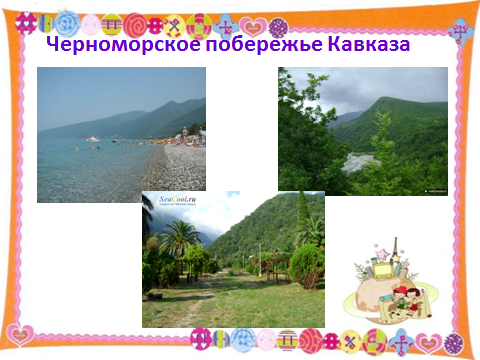 5. ФизминуткаУ. А теперь выйдем на полянку, посмотрим вокруг, разомнемся.(музыка)Утром бабочка проснулась, Потянулась, улыбнулась.Раз – росой она умылась, Два – изящно покружилась, Три – нагнулась и присела,На четыре – улетела6. Первичная проверка понимания1) Работа в парахУ. Работаем в парах по заданиям учебника (с. 71). С целью сравнения карт один ученик в паре открывает в учебнике физическую карту (с. 58—59), а другой — карту природных зон (с. 72—73). Затем оба ученика работают с картой природных зон и текстом учебника (с. 74). У. Представьте результаты своей работы.( заслушать 2-3 рассказа)У. Оцените свою работу на « дорожке успеха»2)У. А теперь покажите природные зоны на настенной карте.3)У. Сейчас мы поиграем. У вас есть карточки с названием природных зон.- По сигналу вы выходите с табличками, на которых написаны названияосновных природных зон, и встаете, друг за другом в том порядке, как эти зоны    сменяются.- Теперь выходят ученики с табличками, на которых написаны названия промежуточных природных зон, и занимают места между учениками первой группы.- Усложним задание.  Давайте «перемешаемся», а затем вновь выстроиться в нужной последовательности.-  « Найди ошибку» . ( При построении дети у доски выстраиваются, сознательно допуская 1—2 ошибки, а дети с мест находят ошибки и говорят, кому как встать.)4)У. Молодцы.  А теперь откроем тетради на стр.36Задание № 1 дети выполняют в парах, сопоставляя карту в учебнике и контурную карту в тетради. Задача — найти на контурной карте области, соответствующие каждой природной зоне, не закрашивая их.Задание № 3 – нужно пронумеровать основные природные зоны в порядке их смены с севера на юг и, наоборот, с юга на север.  (Самопроверка по учебнику)У. Оцените свою работу на  «дорожке успеха».5)Работа с учебникомУ. Почему же происходит смена природных зон? Как вы думаете?Д. Смена происходит оттого, что солнце Землю освещает по-разному.У. Посмотрите на схему. Здесь мы видим  причину смены природных зон.Откроем учебник на стр.74 . Прочитаем комментарии к  схеме.У. А теперь закрепим, выполнив задание № 4( в тетради) –  построение модели-аппликации с использованием деталей из Приложения (с. 103) ( Самопроверка по учебнику)У. Объясните причины смены природных зон с помощью построенной модели.7. Первичное закрепление. У. Игра “Перекличка природных зон”.Вам необходимо отгадать загадку, назвать природную зону, где можно встретить это животное.Загадки читают ученики.1)Мой брат в лесу глухом живёт.
Он – сладкоежка неуклюжий.
А я в глаза не видел мёд,
Живу, где ветер, снег и стужа. (Белый медведь)У. Назовите характерные признаки этой природной зоны.Д. Царство льда и снега, северные сияния, полярные день и ночь.2)Снега копытами касаясь,
Ходит по тундре красавец,
Ходит смело и легко,
Рога раскинув широко. (Северный олень)
У. Назовите характерные признаки этой природной зоны.Д. Вечная мерзлота, безлесая равнина.
3)Деток очень я люблю,
Но не всегда сама кормлю.
Чужим мамам доверяю,
Пока по лесу гуляю. (Зайчиха)
У. Назовите характерные признаки этой природной зоны.Д. Богатая растительность и животный мир.
4) Позапасливее всех я:
У меня, друзья, щека
Вроде сумки для орехов
Или, скажем, вещмешка. ( Суслик)У. Назовите характерные признаки этой природной зоны.Д. Безлесая  равнина, теплое лето – холодная зима.5)Сел Егор между гор.
Говорит: “А, ну-ка, горы,
Молодца везите в горы!” (Верблюд)У. Назовите характерные признаки этой природной зоны.Д. Жаркое, засушливое лето. Мало растительности и животных.6) Вновь играя и шаля
Перед носом корабля.
Над водой мелькают спины, -
Мчатся шустрые…  ( дельфины)У. Назовите характерные признаки этой природной зоны.Д. Теплый климат. Разнообразие растительного и животного мира.8. Информация о домашнем задании, инструктаж по его выполнению.В учебнике:-  выполнить «Задание для домашней работы» (с. 75); - проработать материалы рубрики «На следующем уроке» (с. 75);-  познакомиться с планом изучения природной зоны (с. 71). В рабочей тетради: выполнить задание № 5 (с. 38). 9.  Подведение итогов урока. РефлексияУ.Вот и подошло к концу наше путешествие. Мне хотелось бы узнать, понравилось оно вам или нет? Как вы оцениваете свою работу на уроке?У. Сколько  километров прошли по дорожке знаний? (1 клетка – 1 км)- Оцените свои достижения на дорожке знаний и запишите сколько километров вы прошли .                                                                                                                                                                    У.	- Что удалось на уроке? - Что не получилось, над чем нужно поработать? Отметьте свое мнение на карточке  ( Приложение 3)У: Мне особенно хочется отметить  ребят, которые активно работали на уроке...  Они получают сюрприз.Когда я смотрю на карту России, меня поражает огромная территория моей        страны. Территорию нашей страны с разных сторон омывают два океана и одиннадцать морей. На территории нашей страны находится очень много озёр и рек. Некоторые из них уникальные, такие как Байкал, Ладожское, Онежское, Каспийское.   Реки, как и озёра, тоже поражают наше воображение своими размерами и длиной.    При рассмотрении карты я вижу огромные равнины и величественные горы.  Хотелось бы особо отметить горы Кавказа – их красота необыкновенна! Я очень хочу, чтобы богатство природы моей страны сохранилось. Я с большим удовольствием отправилась бы в путешествие по моей огромной Родине! 